В целях упорядочения процесса сбора и вывоза снега, руководствуясь пп. 5, п.1 ст. 14 Федерального закона от 06.10.2003 г. №131-ФЗ «Об общих принципах организации местного самоуправления в РФ», ч. 4 ст. 37 Устава муниципального образования муниципального района «Печора»          администрация ПОСТАНОВЛЯЕТ:1. Установить, что снег, вывозимый с территории городского поселения «Печора» при отчистке улиц, площадей, дворовых территорий и иных мест скопления снега, подлежит складированию на земельном участке с кадастровым номером 11:12:0501001:1658, категория земель – земли промышленности и иного специального назначения, вид разрешенного использования под незавершенный строительством объект – обустройство усовершенствованной городской свалки.  2. Признать утратившим силу постановление администрации муниципального района «Печора» от 17.11.2016 г. № 1277 «О порядке вывоза и складирования снега». 3. Контроль за исполнением настоящего постановления возложить на первого заместителя главы администрации С.П. Кислицына4. Настоящее постановление вступает в силу со дня принятия, подлежит официальному опубликованию и размещению на официальном сайте администрации МР «Печора».АДМИНИСТРАЦИЯ МУНИЦИПАЛЬНОГО РАЙОНА «ПЕЧОРА»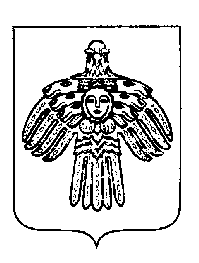 «ПЕЧОРА»  МУНИЦИПАЛЬНÖЙ  РАЙОНСААДМИНИСТРАЦИЯ ПОСТАНОВЛЕНИЕ ШУÖМПОСТАНОВЛЕНИЕ ШУÖМПОСТАНОВЛЕНИЕ ШУÖМ« 15 »  ноября 2017 г.г. Печора,  Республика Коми	                             №  1391		   О порядке вывоза и складирования снегаГлава  администрацииА. М. Соснора